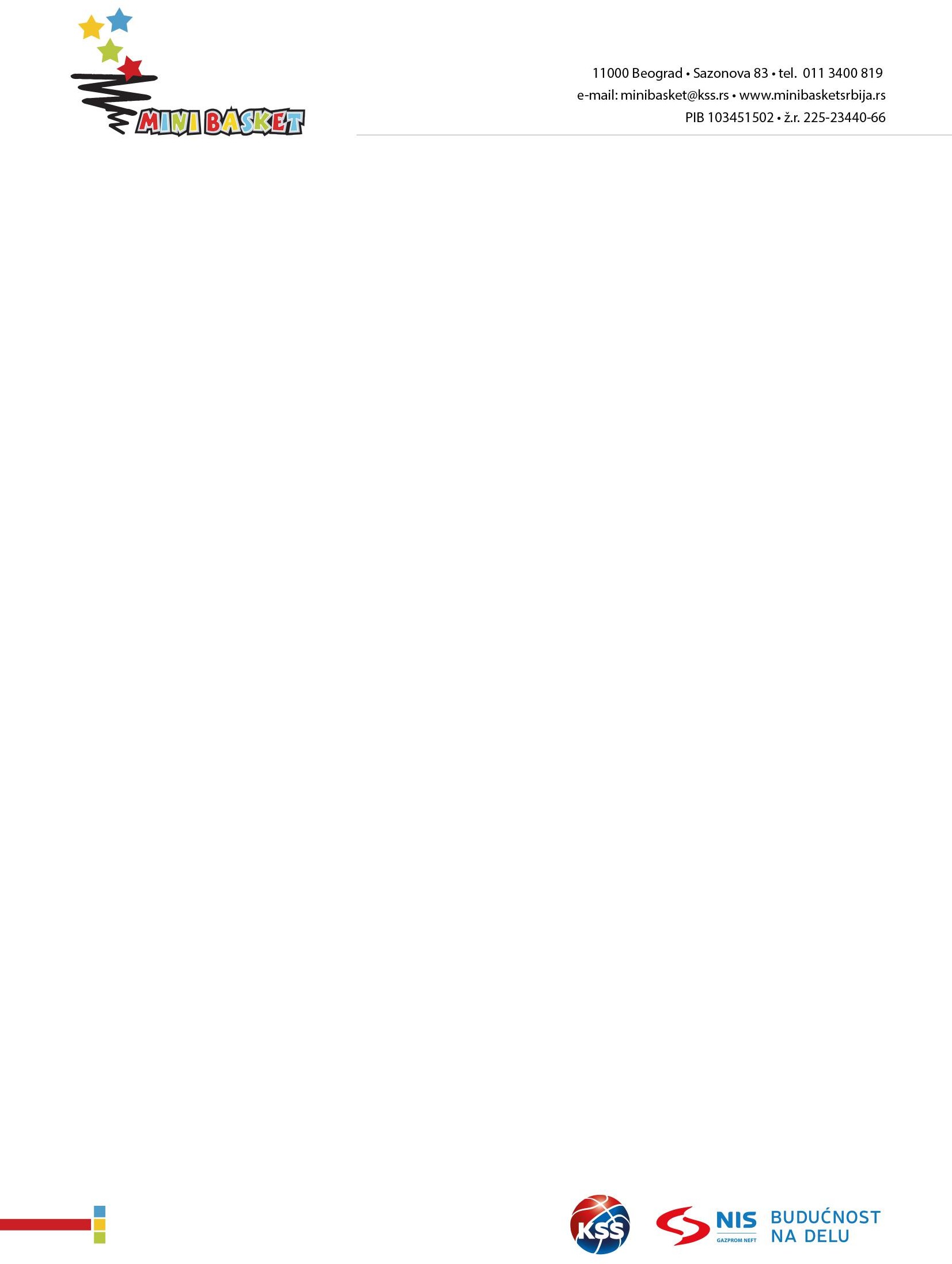 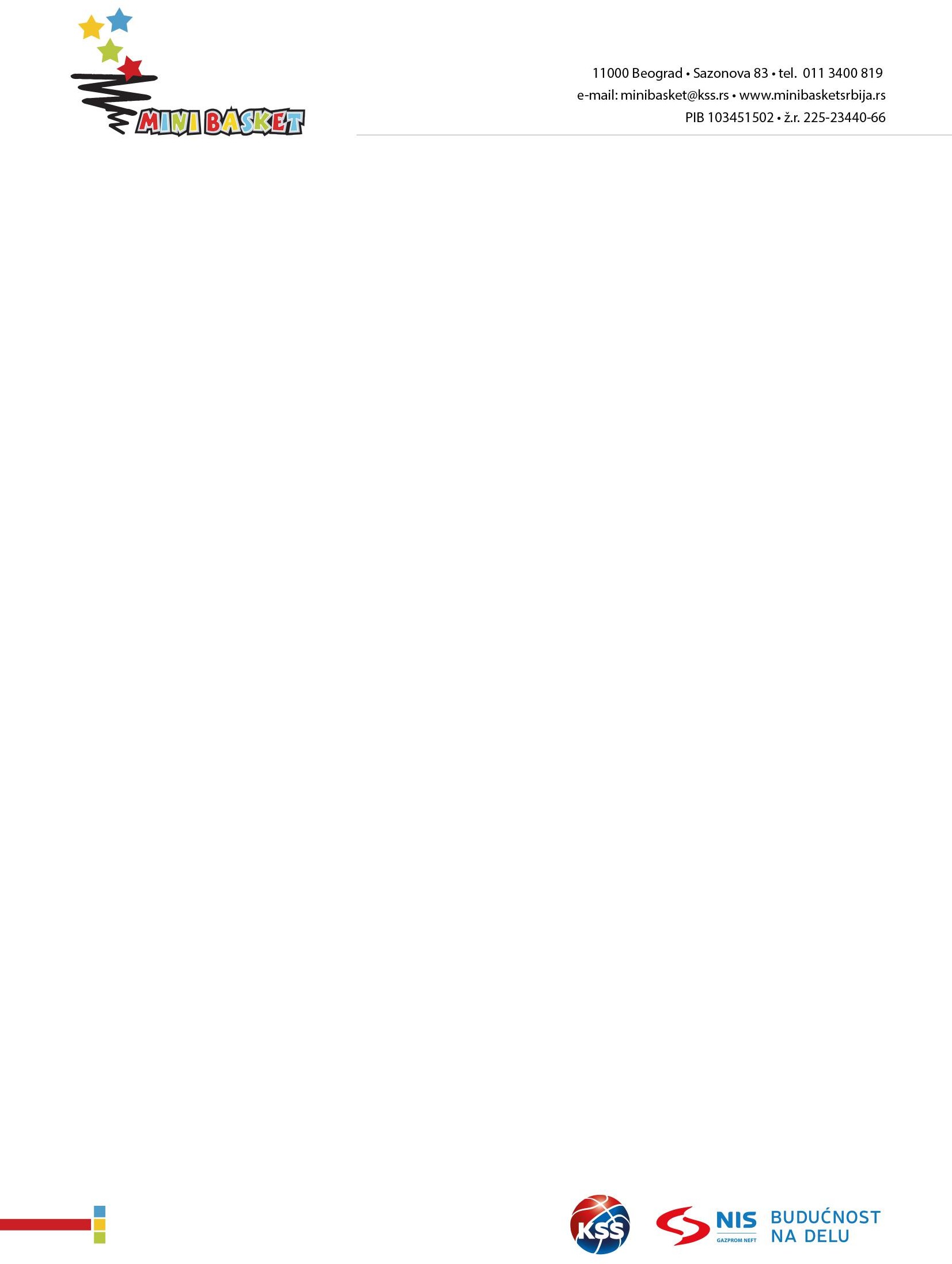 P R I J A V N I	L I S TKK		Godište tima 20	Ovim dokumentom se potvrđuje da su igrači navedene EKIPE na listi ispod ZDRAVSTVENO SPOSOBNI za učešće na Mini Basket Festivalu RAJKO ŽIŽIĆ 2024, kao i da roditelji dozvoljavaju slikanje i korišćenje fotografija u medijske svrhe, a za to je po Zakonu o sportu potrebna saglasnost RODITELJA. Svojim potpisom roditelji su saglasni sa navedenim.Pored potpisa roditelja, ovu potvrdu potpisuje i TRENER EKIPE, koji potvrđuje ispravnost svih navedenih podataka i saglasnosti roditelja.Mesto za pečat KLUBAPrezime i ime igrača/igračiceDatum rođenjaPotpis RODITELJA1.2.3.4.5.6.7.8.9.10.11.12.13.14.15.Prezime i ime TRENERADatum rođenjaPotpis TRENERA